   	   SANATORIUM KRUS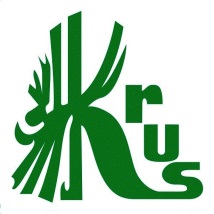 Kasa Rolniczego Ubezpieczenia Społecznego zaprasza rolników na bezpłatne leczenie rehabilitacyjneZ sanatorium mogą skorzystać osoby:- ze schorzeniami narządu ruchu, pierwszeństwo w skierowaniu na rehabilitację leczniczą ma osoba, która uległa wypadkowi przy pracy rolniczej,- ze schorzeniami układu krążenia,- rolnicy, podlegający ubezpieczeniu społecznemu rolników z mocy ustawy w pełnym zakresie albo podlegający ubezpieczeniu wypadkowemu, chorobowemu i macierzyńskiemu na wniosek w pełnym zakresie nieprzerwanie co najmniej18 miesięcy przed złożeniem wniosku o rehabilitację leczniczą,- renciści, mający ustalone prawo do okresowej renty rolniczej z tytułu niezdolności do pracy i zachowali zdolność do samodzielnej egzystencji.Potrzebne dokumenty:- wniosek na leczenie rehabilitacyjne na druku KRUS wystawia lekarz rodzinny lub leczący specjalista - druk wniosku dostępny na stronie www.krus.gov.pl, w zakładce zadania a następnie rehabilitacja lub
w jednostce organizacyjnej KRUS,- do wniosku lekarza dołączone powinny być niezbędne badania podstawowe,wniosek wraz z wynikami badań należy złożyć w placówce terenowej KRUS.Szczegółowe informacje udzielane są w jednostkach organizacyjnych Kasy.Rolniku, jeśli spełniasz powyższe wymagania poproś swojego lekarza rodzinnego lub lekarza specjalistę
o wystawienie skierowania do sanatorium.